pomar (pALAVRA CANTADA)VOCÊ  JÁ CONHECE  A  MÚSICA POMARVAMOS CANTAR JUNTOS?  https://www.youtube.com/watch?v=kfinwr3A9fgCOMECE   COM   PERNA   PÉ   PÉ   PALMA   PALMA 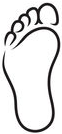 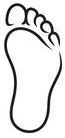 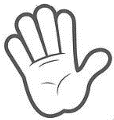 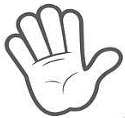 VAMOS CANTAR!!LIGUE A FIGURA  AO NOME DA FRUTA: 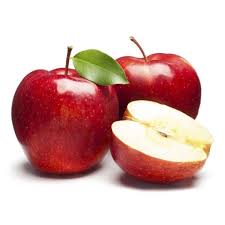 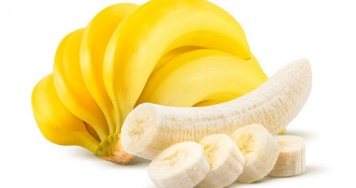 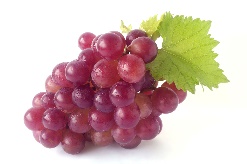 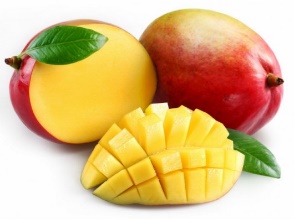 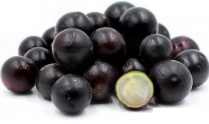 AGORA, VAMOS LIGAR A FRUTA À SUA ÁRVORE?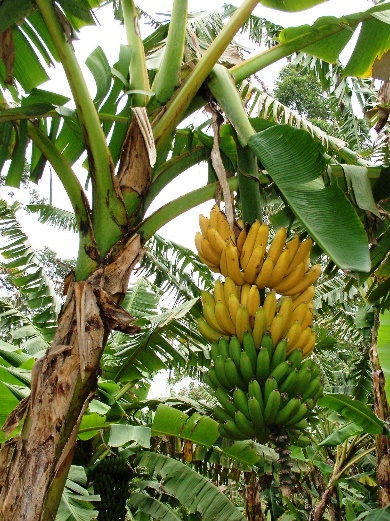 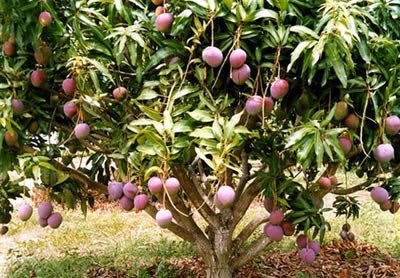 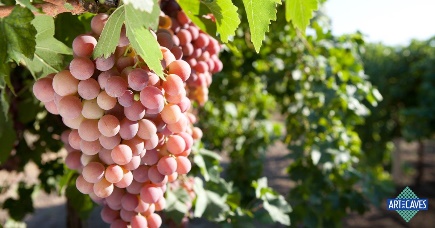 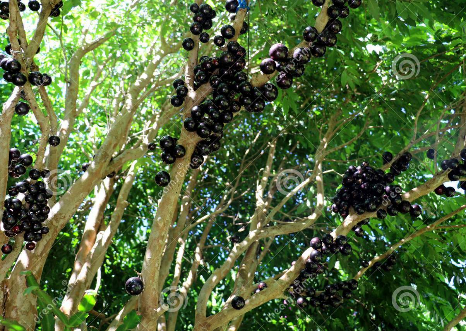 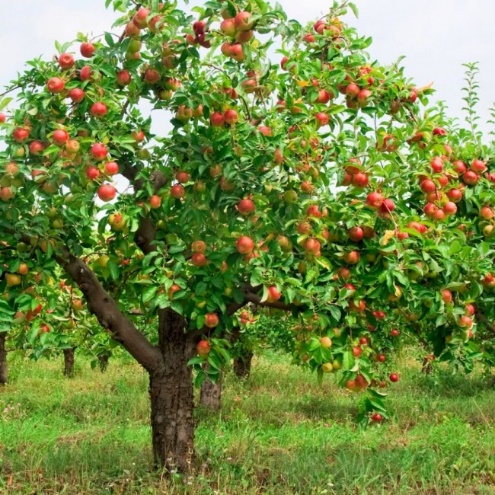 